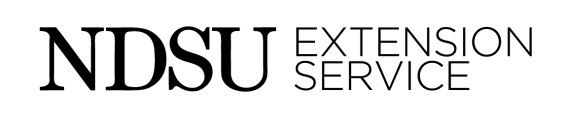 Evaluation of the InstructorWorkshop Name: _____________________________	Date:_________________Directions:  Please rate the instructor on each of the following criteria. Your honest responses are valued. Your responses will be used to assist the instructor to make improvements in the teaching of this course. Place an X in the box to indicate your response.ExcellentExcellentGoodGoodAverageAverageBelow AverageBelow AveragePoorOverall, how would you rate this instructor?Please rate the instructor on the following:AlwaysUsuallyUsuallySeldomSeldomNeverNeverNot ObservedNot ObservedShowed evidence of advanced course planning.Explained the learning objectives of the course.Answered participant’s questions effectively.Demonstrated enthusiasm for the training.Provided clear examples to illustrate important concepts.Used questions or discussion to stimulate learning.Was challenging and fair in group discussions.Varied teaching methods to suit the topic.Provided personal assistance when needed.Instructor’s attitude toward me was generally positive.Used class time effectivelyTreated all participants equally.Provided quality learning materials as needed.Made sure that the topic to be learned was understood.Evaluated my performance fairly and accurately.